CATANDUVAS, 19 DE ABRIL A 23 DE ABRIL DE 2021.NOME COMPLETO:_____________________________________________________________*JUNTAR E FORMAR SÍLABAS. LER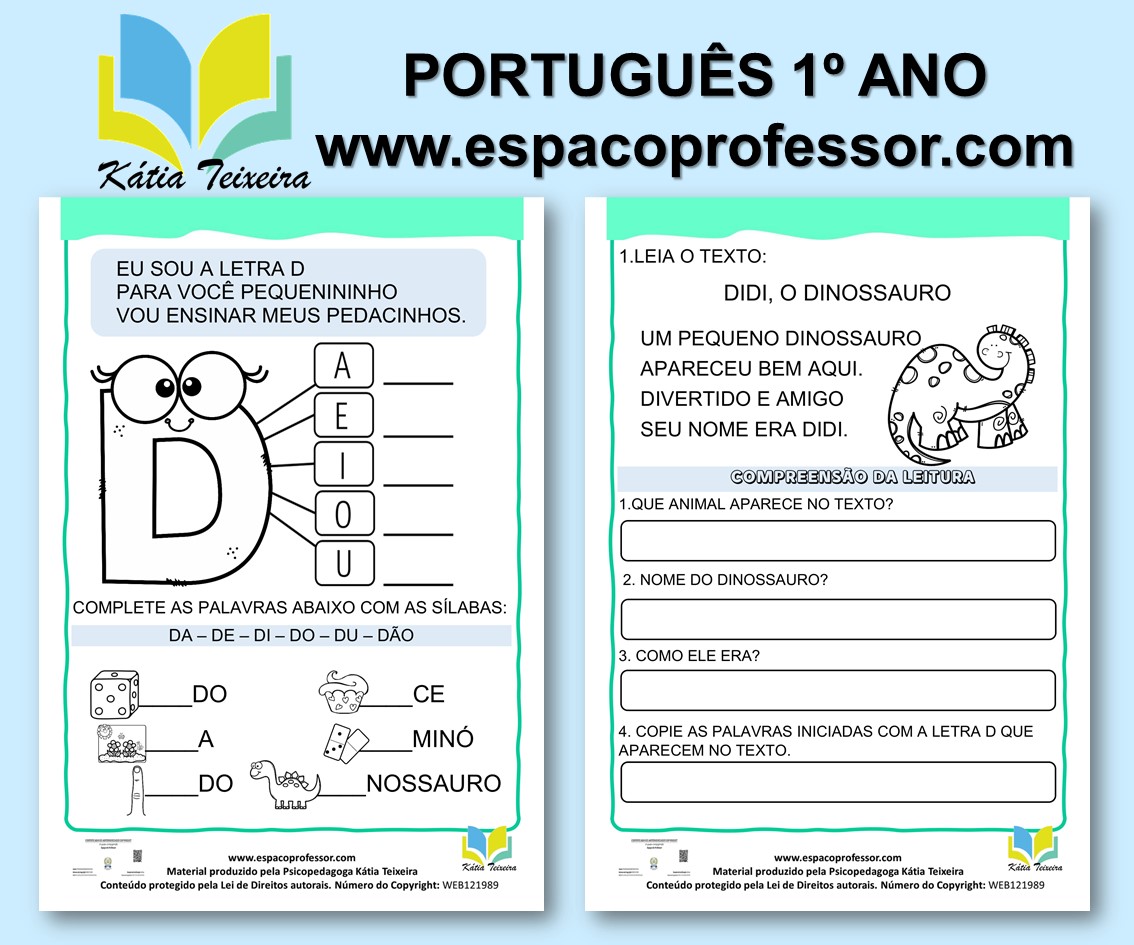 *TREINAR UMA LINHA DE CADA SÍLABA FORMADA. DA, DE, DI, DO, DU, DÃO.______________________________________________________________________________DA___________________________________________________________________________DE___________________________________________________________________________DI____________________________________________________________________________DO___________________________________________________________________________DU___________________________________________________________________________DÃO_________________________________________________________________________*ESCREVER 4 VEZES SEU NOME COMPLETO.______________________________________________________________________________________________________________________________________________________________________________________________________________________________________________________________________________________________________________________________________________________________________________________________________________________________________________________________________________*ESCREVER 15 PALAVRAS COM A LETRA D. LER.___________________________________________________________________________________________________________________________________________________________________________________________________________________________________________________________________________________________________________________________________________________________________________________________________________________________________________________________________________________________________________________________________________________________PINTAR DE ACORDO COM O QUE SE PEDE.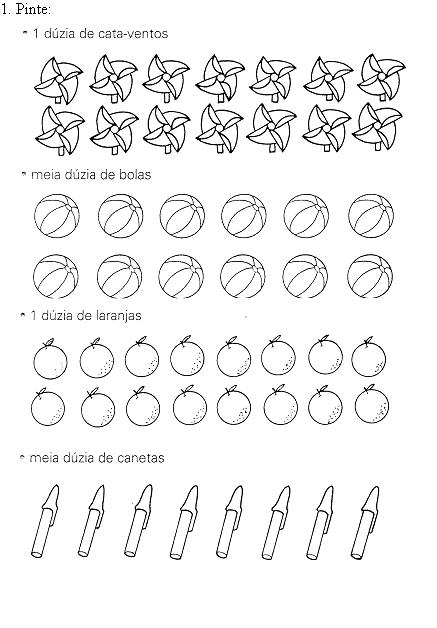 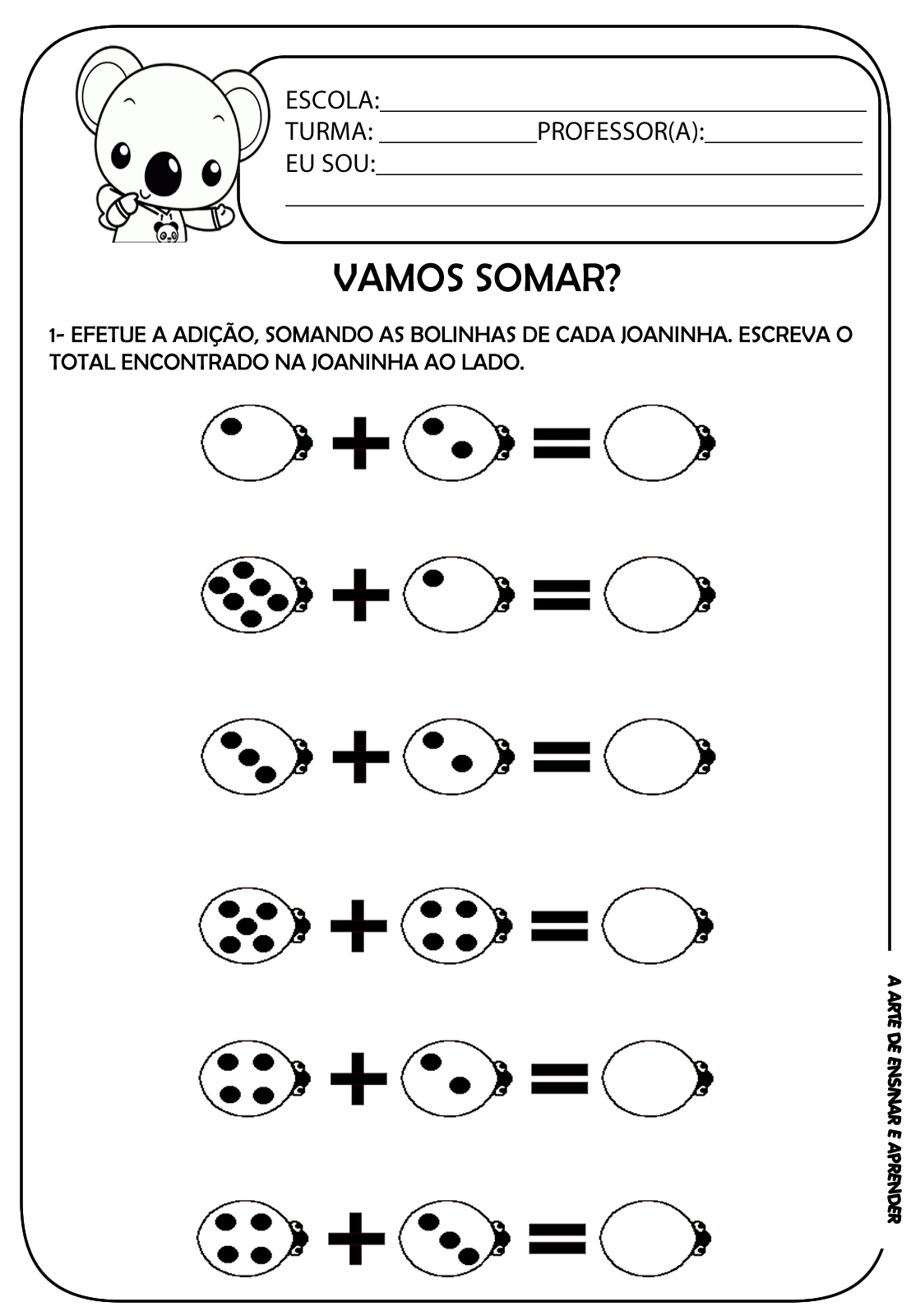 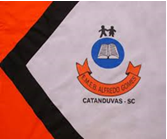 ESCOLA MUNICIPAL DE EDUCAÇÃO BÁSICA ALFREDO GOMES.DIRETORA: IVÂNIA NORA.ASSESSORA PEDAGÓGICA: SIMONE ANDRÉA CARL.ASSESSORA TÉCNICA ADM. TANIA N. DE ÁVILA.PROFESSORA: DANIA CECILIA DAROLD.CATANDUVAS – SCANO 2021 - TURMA 2ºANO MATUTINO